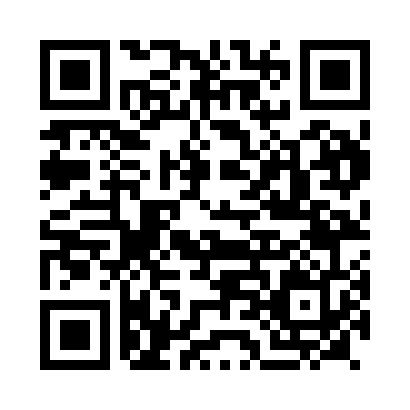 Prayer times for Constantine, AlgeriaSat 1 Jun 2024 - Sun 30 Jun 2024High Latitude Method: NonePrayer Calculation Method: Algerian Ministry of Religious Affairs and WakfsAsar Calculation Method: ShafiPrayer times provided by https://www.salahtimes.comDateDayFajrSunriseDhuhrAsrMaghribIsha1Sat3:305:1712:324:227:469:272Sun3:295:1712:324:227:479:283Mon3:285:1712:324:227:479:294Tue3:285:1612:324:227:489:295Wed3:275:1612:324:237:499:306Thu3:275:1612:324:237:499:317Fri3:275:1612:334:237:509:328Sat3:265:1612:334:237:509:329Sun3:265:1512:334:237:519:3310Mon3:265:1512:334:247:519:3411Tue3:255:1512:334:247:529:3412Wed3:255:1512:344:247:529:3513Thu3:255:1512:344:247:529:3514Fri3:255:1512:344:257:539:3615Sat3:255:1512:344:257:539:3616Sun3:255:1512:344:257:539:3717Mon3:255:1612:354:257:549:3718Tue3:255:1612:354:267:549:3719Wed3:255:1612:354:267:549:3820Thu3:255:1612:354:267:559:3821Fri3:255:1612:364:267:559:3822Sat3:265:1712:364:267:559:3823Sun3:265:1712:364:277:559:3824Mon3:265:1712:364:277:559:3825Tue3:275:1712:364:277:559:3826Wed3:275:1812:374:277:559:3827Thu3:285:1812:374:277:559:3828Fri3:285:1812:374:287:559:3829Sat3:295:1912:374:287:559:3830Sun3:295:1912:374:287:559:38